SENTIDO DE INTERNACIONALIDADE“Todas as dioceses do mundo entram em nossos planos”. Estas palavras de Marcelino Champagnat inspiram o sentido de internacionalidade de nosso Instituto, que o Ir. Emili turú destaca em sua circular.  Marcelino tinha uma ampla visão da missão marista: foi um “homem sem fronteiras” que se lamentou por não poder ir pessoalmente aos territórios mais distantes para transmitir a Boa Nova do Evangelho. Apenas a obediência o segurou, mas nos últimos anos de sua vida fez todo o possível para transmitir esse fogo missionário aos primeiros irmãos e enviá-los, junto com os Padres Maristas, para a Polinésia, Logo os irmãos, por iniciativa própria ou por diversas contingências históricas, algumas delas inevitáveis e trágicas, partiram para os cinco continentes até chegar a estarem presentes em mais de 80 países. Nos últimos documentos dos capítulos gerais e dos superiores gerais, essa internacionalidade continuou a ser incentivada não apenas para os irmãos, mas para todos os Maristas de Champagnat. Assim foram surgindo as propostas da Missão Ad Gentes, as Assembleias Internacionais da Missão Marista, a participação em diversos foros e instâncias internacionais de defesa e proteção dos direitos das crianças, a solidariedade, a justiça e a paz, a educação e a interreligiosidade colocadas em ação por muitas comunidades internacionais, e a formação de comissões internacionais com representatividade das diversas províncias para “revitalizar a missão marista pelos novos caminhos de educação, evangelização e solidariedade”.O Instituto Marista se inspira em uma espiritualidade de comunhão e freternidade que acompanha a internacionalidade, construindo uma Igreja de rosto mariano e de avental. “A profundidade da compaixão de Deus nos desafia a ser homens e mulheres cujos corações não têm fronteiras, e que Deus, em seu infinito amor, continua apaixonado pelo ser humano e pelo  mundo atual, com suas decepções e esperanças”.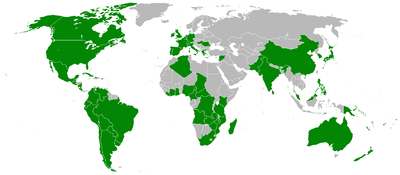 A recente fundação do Secretariado de Colaboração Missionária Internacional (CMI, 2012) pretendeu “promover uma consciência missionária que supere os limites geográficos de nossos países e unidades administrativas, bem como facilite a mobilidade das pessoas a serviço da missão”. O sentido de internacionalidade procura ampliar o coração marista até as dimensões do mundo e fazer um Instituto cada dia mais plenamente internacional e intercultural.Internacionalidade é saber viver o diálogo fraterno e a escuta, bem como saber aceitar o convite para se sentar em torno da mesma mesa. Internacionalidade é caminhar entre os semelhantes, assumir as diferenças, considerar a complexidade e sustentar-se no mesmo Espírito. A internacionalidade se expressa em diversas línguas e culturas, em uma espiritualidade partilhada, nas mãos que trabalham juntas, nos mesmos sonhos e na mesma esperança. A internacionalidade se converte em convite para todos os maristas de Champagnat. “Se te sentes chamado para oferecer alguns anos de tua vida a serviço da missão marista além das fronteiras de tua província ou teu país, animo-te a  dar um passo à frente e manifestar tua disponibilidade”.